دانشگاه علوم پزشکی شهرکرد، دانشکده پرستاری و مامایی شهرکرد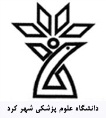 بسمه تعالی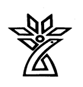 فرم مخصوص اساتيد راهنما کاربرگ شماره: 1همکار ارجمند : سرکارخانم / جناب آقای دکتر خواهشمنداست موافقت به عنوان استاد راهنمای اينجانب ................................ دانشجوی دوره کارشناسی ارشد رشته………...  تعيين گردد.تاريخ ورود به دوره : مهرماه ............................................ بهمن ماه .............................................مرحله آموزشی را گذرانده ام 			نگذرانده ام              امتحان جامع  را گذرانده ام  			نگذرانده ام              				تاريخ				امضاء دانشجو--------------------------------------------------------------------------------------------نظر استاد راهنما :راهنمايی خانم / آقای .......................... را می پذيرم.تعداد پايان نامه و رساله هايی را که در زمان حال راهنمايی می کنم .کارشناسی ارشد		MPH 		   	  دستياری 			phD                    تاريخ:	                                                                                                امضاء استادراهنما:--------------------------------------------------------------------------------------------نظر مدير گروه :در خواست استاد راهنمايی سرکار خانم / آقای 	   	   در جلسه  مورخ                         در گروه مطرح و مورد موافقت قرار گرفت.	                                                                 امضاء مدیر گروه: --------------------------------------------------------------------------------------------    نظر شورای تحصيلات تکميلی دانشکده  :در خواست استاد راهنمايی در جلسه شماره                           مورخ                               مطرح گرديد و مورد موافقت قرار گرفت / نگرفت دليل عدم موافقت :تاريخ :                                    		       		                      امضاء مدير تحصيلات تکميلی:سرکار خانم زیبا رئیسیهمکار ارجمند : سرکارخانم / جناب آقای دکتر خواهشمنداست موافقت به عنوان استاد راهنمای اينجانب ................................ دانشجوی دوره کارشناسی ارشد رشته………...  تعيين گردد.تاريخ ورود به دوره : مهرماه ............................................ بهمن ماه .............................................مرحله آموزشی را گذرانده ام 			نگذرانده ام              امتحان جامع  را گذرانده ام  			نگذرانده ام              				تاريخ				امضاء دانشجو--------------------------------------------------------------------------------------------نظر استاد راهنما :راهنمايی خانم / آقای .......................... را می پذيرم.تعداد پايان نامه و رساله هايی را که در زمان حال راهنمايی می کنم .کارشناسی ارشد		MPH 		   	  دستياری 			phD                    تاريخ:	                                                                                                امضاء استادراهنما:--------------------------------------------------------------------------------------------نظر مدير گروه :در خواست استاد راهنمايی سرکار خانم / آقای 	   	   در جلسه  مورخ                         در گروه مطرح و مورد موافقت قرار گرفت.	                                                                 امضاء مدیر گروه: --------------------------------------------------------------------------------------------    نظر شورای تحصيلات تکميلی دانشکده  :در خواست استاد راهنمايی در جلسه شماره                           مورخ                               مطرح گرديد و مورد موافقت قرار گرفت / نگرفت دليل عدم موافقت :تاريخ :                                    		       		                      امضاء مدير تحصيلات تکميلی:سرکار خانم زیبا رئیسیهمکار ارجمند : سرکارخانم / جناب آقای دکتر خواهشمنداست موافقت به عنوان استاد راهنمای اينجانب ................................ دانشجوی دوره کارشناسی ارشد رشته………...  تعيين گردد.تاريخ ورود به دوره : مهرماه ............................................ بهمن ماه .............................................مرحله آموزشی را گذرانده ام 			نگذرانده ام              امتحان جامع  را گذرانده ام  			نگذرانده ام              				تاريخ				امضاء دانشجو--------------------------------------------------------------------------------------------نظر استاد راهنما :راهنمايی خانم / آقای .......................... را می پذيرم.تعداد پايان نامه و رساله هايی را که در زمان حال راهنمايی می کنم .کارشناسی ارشد		MPH 		   	  دستياری 			phD                    تاريخ:	                                                                                                امضاء استادراهنما:--------------------------------------------------------------------------------------------نظر مدير گروه :در خواست استاد راهنمايی سرکار خانم / آقای 	   	   در جلسه  مورخ                         در گروه مطرح و مورد موافقت قرار گرفت.	                                                                 امضاء مدیر گروه: --------------------------------------------------------------------------------------------    نظر شورای تحصيلات تکميلی دانشکده  :در خواست استاد راهنمايی در جلسه شماره                           مورخ                               مطرح گرديد و مورد موافقت قرار گرفت / نگرفت دليل عدم موافقت :تاريخ :                                    		       		                      امضاء مدير تحصيلات تکميلی:سرکار خانم زیبا رئیسی